Dobra forma (dobraforma.ku.edu) Module 16.1 Завдання 2b Transcript Юлія Тимошенко – відома політична фігура в Україні. Вона лідерка партії «Батьківщина». Тимошенко дуже активна жінка. Олег Скрипка – популярний український музикант. Він лідер рок-групи «ВВ». Скрипка також талановитий композитор. This work is licensed under a  
Creative Commons Attribution-NonCommercial 4.0 International License. 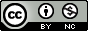 